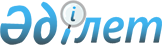 О транзите разрядных грузов по территории Республики Казахстан из Российской Федерации в Республику УзбекистанПостановление Правительства Республики Казахстан от 28 декабря 1998 года № 1340

      В соответствии со статьей 5 Закона Республики Казахстан "Об экспортном контроле вооружений, военной техники и продукции двойного назначения" Z960009_ Правительство Республики Казахстан постановляет: 

      1. Разрешить транзит разрядных грузов по территории Республики Казахстан из Российской Федерации в Республику Узбекистан: 

      1) ассоциации "Узалмаззолото" согласно контракту № 27/98-НВ от 20 января 1998 года, дополнение № 1 от 17 марта 1998 года, дополнение № 2 от 3 апреля 1998 года, дополнение № 3 от 14 мая 1998 года, заключенному между открытым акционерным обществом "Нитро-Взрыв" (город Москва) и ассоциацией "Узалмаззолото" (город Ташкент); 

      2) Государственному геологическому предприятию "Узбекгеофизика" согласно контракту № 25/98-НВ от 9 января 1998 года, заключенному между открытым акционерным обществом "Нитро-Взрыв" (город Москва) и Государственным геологическим предприятием "Узбекгеофизика" (город Ташкент); 

      3) Специальному управлению буровзрывных работ Государственного акционерного концерна "Узавтодор" согласно контракту № 32/98-НВ от 12 февраля 1998 года, дополнение № 1 от 15 апреля 1998 года, заключенному между открытым акционерным обществом "Нитро-Взрыв" (город Москва) и Специальным управлением буровзрывных работ Государственного акционерного концерна "Узавтодор" (город Ташкент); 

      4) акционерному обществу открытого типа "Самарканд-Мрамор" согласно контракту № 33/98-НВ от 26 февраля 1998 года, заключенному между открытым акционерным обществом "Нитро-Взрыв" (город Москва) и акционерным обществом открытого типа "Самарканд-Мрамор" (город Самарканд). 

      2. Министерству транспорта и коммуникаций Республики Казахстан осуществить перевозку с обеспечением особых мер безопасности и контроля за продвижением груза по территории Казахстана в соответствие с Правилами перевозок опасных грузов по железным дорогам, утвержденными на пятнадцатом заседании Совета по железнодорожному транспорту государств-участников Содружества 5 апреля 1996 года. 

      3. Таможенному комитету Министерства государственных доходов Республики Казахстан обеспечить контроль за транзитными перевозками в установленном законодательством порядке.      4. Настоящее постановление вступает в силу со дня подписания.        Премьер-Министр      Республики Казахстан (Корректор:  И.Склярова Специалист: Э.Жакупова)      
					© 2012. РГП на ПХВ «Институт законодательства и правовой информации Республики Казахстан» Министерства юстиции Республики Казахстан
				